Supplementary materialsCompressed Sensorimotor-to-Transmodal Hierarchical Organization in SchizophreniaSupplementary methodsParticipantsOne hundred and two patients with schizophrenia were recruited from the Clinical Hospital of Chengdu Brain Science Institute; 126 HC were recruited from the local community through advertisements and word of mouth. Patients were diagnosed with schizophrenia according to the structured clinical interview for DSM-IV Axis I disorders - clinical version (SCID-I-CV). All patients received treatment with antipsychotics and did not participate in other therapy programs. Exclusion criteria included co-morbid Axis I diagnosis, active substance use disorders, or history of brain injury. HC were excluded based on current or past Axis I disorder as verified using the Structured Clinical Interview for DSM-IV, history of neurological illness, traumatic brain injury, substance-related disorders, or first-degree relatives with a history of psychosis. Two HC with poor quality of imaging data as assessed by visual evaluation were excluded. Six patients and two HC were further excluded based on the result of MRI preprocessing (see the method for details). This process left ninety-six schizophrenia patients and 122 HC as a final sample of our study. Written informed consent was obtained from all subjects. The authors assert that all procedures contributing to this work comply with the ethical standards of the relevant national and institutional committees on human experimentation and with the Helsinki Declaration of 1975, as revised in 2008. All procedures involving human subjects/patients were approved by the Ethics Committee of the Clinical Hospital of Chengdu Brain Science Institute. Data acquisition and image preprocessingMRI data were obtained on a 3-T GE Discovery MR 750 scanner at the MRI Center of the University of Electronic Science and Technology of China. Functional scans were performed using a standard echo-planar imaging (EPI) pulse sequence with the following scan parameters: TR/TE = 2000 ms/30 ms, flip angle (FA) = 90°, matrix size = 64 × 64, field of view (FOV) = 240 × 240 mm2, 35 interleaved slices and slice thickness = 4 mm (no gap). During this resting-state fMRI scanning, each participant was instructed to stay relaxed and close his/her eyes without falling asleep. Each scan lasted for 510 s per subject (255 volumes). T1-weighted anatomical data were acquired using a MPRAGE (MEMPR) sequence (scan parameters: TR/ TE= 1900 ms/3.43 ms, FA = 90°, matrix size = 256 × 256, FOV = 240 mm × 240 mm, slice thickness = 1 mm, voxel size = 0.9375 mm × 0.9375 mm × 1 mm, 160 slices). In both scans, foam pads were used to reduce head movement and scanner noise. The anatomical data were used to normalize functional data.All preprocessing steps were carried out using the Data Processing & Analysis for (Resting-State) Brain Imaging (DPABI v4.1(Yan, Wang, Zuo, & Zang, 2016), and Matlab scripts. Consistent with our previous study (Dong et al., 2018, 2020), functional images were (1) discarded in the first five volumes, (2) slice-time corrected, (3) realigned, (4) co-registered to the high-resolution 3D anatomic volume, (5) warped into MNI152 standard space (resampling the voxel size into 3×3×3 mm3), (6) underwent wavelet despiking of head motion artifacts(Patel et al., 2014)), (7) underwent regression of motion and non-relevant signals, including linear trend, Friston 24 head motion parameters (Friston, Williams, Howard, & Frackowiak, 1996; Satterthwaite et al., 2013) white matter (CompCor, 5 principal components), and CSF signal (CompCor, 5 principal components(Behzadi, Restom, Liau, & Liu, 2007)), and (8) were filtered using a band-pass filter (0.01-0.1 Hz). We excluded participants due to maximum head motion exceeding 2.5 mm or 2.5° rotation or with >10% frame-to-frame motion quantified by framewise displacements (FD>0.5mm (Power, Barnes, Snyder, Schlaggar, & Petersen, 2012))) during MRI acquisition. Besides, mean FD was evaluated in the two groups (Power et al. 2012). The mean FD for each participant was evaluated using the following formula: where M is the number of the fMRI time points, and  and are translations/rotations at the time point in the  and  directions, respectively;. The global mean signal was not regressed out because this may distort between-group comparisons of inter-regional correlation (Saad et al., 2012). Besides, studies suggest that altered global signal is an important neuroimaging feature in schizophrenia (Hahamy et al., 2014; Yang et al., 2014). Connectivity gradient analysesGradient mapping techniques describe a continuous coordinate system at the systems level that place sensory and motor networks on one end and transmodel network on the other. This approach thus provides us a simplified representation in terms of main dimensions to characterize the alteration of the macroscale cortical hierarchy in schizophrenia. Specificlly, the voxel-level connectivity matrix for each subject was computed using Fisher Z-transformed Pearson correlations. Based on previous studies (Dong et al., 2020; Guell, Schmahmann, Gabrieli, & Ghosh, 2018; Hong et al., 2019; Margulies et al., 2016; Vos De Wael et al., 2018), we thresholded the rsFC matrix with the top 10% of connections per row retained, whereas all others were zeroed. The negative connections were zeroed as well. Then, we used cosine distance to generate a similarity matrix that reflected the similarity of connectivity profiles between each pair of voxels. We used diffusion map embedding (Coifman et al., 2005), a nonlinear dimensionality reduction algorithm, to identify a low-dimensional embedding from a high-dimensional connectivity matrix. This methodological strategy has been proved to successfully identify relevant aspects of functional organization in the cerebral cortex in previous studies (Hong et al., 2019; Margulies et al., 2016). Similar to Principal Component Analysis (PCA), diffusion map embedding can identify principal gradient components accounting for the variance in descending order. The result of diffusion embedding is not one single mosaic of discrete networks, but multiple, continuous maps (gradients), which capture the similarity of each voxel’s functional connections along with a continuous space. All gradients are orthogonal to each other and capture a portion of data variability in descending order. There is a single parameter αto control how the density of sampling points affects the underlying manifold (α = 0, the maximal influence of sampling density; α = 1, no influence of sampling density) in the diffusion map embedding algorithm. Following previous studies (Guell et al., 2018; Hong et al., 2019; Margulies et al., 2016), we set α = 0.5, which can help retain the global relations between data points in the embedded space. To compare between the SZ and HC groups, we used an average connectivity matrix calculated from all patients and controls to produce a group-level gradient component template. We then performed Procrustes rotation to align the gradients of each participant to this template, following the strategy of previous analyses (Langs, Golland, & Ghosh, 2015). To maximize interpretability, we only used the first gradient component in our analyses. The first gradient explains as much of the variance in the data as possible (Figure S1) and, from a neurobiological point of view, represents a well-understood sensorimotor-to-transmodal organizational principle in the cerebral cortex connections. Stepwise functional connectivity analysesSFC analysis is a graph-theory-based method that detects both direct and indirect functional couplings from a defined seed region to other regions in the brain. More importantly, SFC analytical approach allows for analysis of indirect FC (medium and large connectivity distances from the seed), which is thought to provide information integration about hierarchical flow across specific brain networks (Sepulcre, 2014; Sepulcre, Sabuncu, Yeo, Liu, & Johnson, 2012). This approach thus enables us to investigate the presence of atypical functional transitions from unimodal to multimodal cortical areas within the framework of the cortical hierarchy in schizophrenia. SFC analysis computes the number of functional paths between defined seed regions and every other voxel in the brain at successive numbers of relay stations or “link-step” distances (Sepulcre, 2014; Sepulcre et al., 2012). Hence, it complements connectivity gradient approaches by allowing voxel-level functional connections to be assessed at a range of intermediate relay stations. Following previous studies (Martínez et al., 2019; Sepulcre et al., 2012), connectivity matrices were first filtered to include only positive correlations due to the ambiguous interpretation of negative correlations. After that, the connectivity matrices were further filtered to contain only correlations surviving a stringent false discovery rate (FDR) correction (q < 0.001). Finally, we submitted the resulting FDR thresholded matrices to SFC analysis.Given that deficits of visual, auditory, and somatosensory processing in schizophrenia were consistently observed (for reviews (Javitt, 2009; Javitt & Freedman, 2015)), three bilateral primary sensory seed regions of interest (ROIs) including visual (MNI coordinate x, y, z: −14/10 [left/right], −78, 8; (Brodmann 17, V1)), auditory (−54/58, −14, 8; (Brodmann 22, A1)) and somatosensory (−42/38, −29, 65; (Brodmann 3, hand area)) areas (Sepulcre et al., 2012), were defined as cubic regions of eight voxels each. To assess the degree of combined SFC of all sensory seeds irrespective of modality, a combined mask was constructed by combining information from all three primary sensory regions. The method is described in detail elsewhere (Sepulcre, 2014; Sepulcre et al., 2012) and schematically represented in Figure 1D. The degree of SFC of a given voxel of the brain is defined as the number of functional paths connecting that voxel with an a priori selected seed region at a specific link-step distance. A link-step distance is defined as the number of edges that pertain to a path connecting a given voxel to the seed regions. At each link step, SFC maps were standardized to Z-scores by subtracting the mean and dividing by its standard deviation (SD) to yield SFC values. Therefore, each SFC map represents a relative increase of connectivity degree across different link-step distances. As demonstrated in previous studies (Buckner et al., 2009; Sepulcre et al., 2012), functional pathways “collapse” into the cortical hubs of the adult human brain after link-step distances >7; accordingly, we constrained our SFC analysis to seven link-step distances.Statistical and Control AnalysesTo visualize the gradient pattern, group mean maps were calculated for each group. One-sample t-tests were performed to characterize the SFC patterns at each of the seven link-step distances in the HC and schizophrenia groups separately (p<0.001 uncorrected, only for purposes of clear data visualization). Three analyses were performed to ensure robustness of the main findings. First, because GSR is controversial, we repeated core analyses (gradient and SFC) with GSR. Second, as shown in Table 1, while there was no significant difference in mean framewise displacement (FD) between patients and controls, we also corrected for head motion in the subsequent statistical comparisons by using mean FD as covariate (Yan et al., 2013). And, to investigate the potential effects of micro head motion on our findings, we calculated Pearson Correlations between altered gradients, SFC value and mean FD. Third, to target the potentially confounding effect of medication, we calculated Pearson Correlations between altered gradients, SFC value and medication measured by chlorpromazine equivalents. Data and code availabilityThe preprocessing software is freely available (DPABI v4.1, http://rfmri.org/dpabi). The code for gradient analysis is openly available via the BrainSpace toolbox (http://brainspace.readthedocs.io) (Wael et al., 2020). The code for SFC analysis is available via a direct request to Jorge Sepulcre. Results were visualized with BrainNet Viewer v1.7 (https://www.nitrc.org/projects/bnv/) (Xia, Wang, & He, 2013). The imaging and clinical data are made available via a direct request to the corresponding author (Cheng Luo). Sharing and re-use of imaging and clinical data need the expressed written permission of the authors and clearance from the relevant institutional review boards. Supplementary resultsGlobal signal regressionGiven recent studies found evidence of altered global signal in schizophrenia patients, supporting the idea that the global signal contains pathophysiologically relevant information, we did not performed global signal regression (GSR) in our main text. However, currently there is no consensus in the neuroimaging field whether to do GSR when computing functional connectivity. To investigate the potential effects of GSR on our findings, we repeated core analyses (gradient and SFC) with GSR, which does not significantly affect the trends of overall results (Figure S2-3), although increased SFC degree was found between unimodal seeds and frontoparietal regions, i.e., middle / superior frontal gyrus, inferior parietal lobule, supramarginal gyrus, and dorsal precuneus), and ventral attention regions (dorsal anterior cingulate cortex and bilateral anterior insular cortex / central opercular cortex) at all link-step distances (Step1 to 7). These differences were only found at early and medium link-step distances (Step1 to 4) without conducting GSR. Overall, the relatively consistent results with and without GSR could indicate the observed main findings reflected the reliable pathophysiologic mechanism of schizophrenia. Control analysesWe summarize three analyses that ensured robustness of results. GSR did not significantly affect trends of overall results (gradient and SFC analyses).. The relatively consistent results between without GSR and with GSR indicated the observed main findings reflected the reliable pathophysiology of schizophrenia. Second, we found that FD was not associated with altered gradient and SFC degree scores (all p values in this analysis were larger than 0.05), indicating that group differences reported here are rather unlikely to be driven by head motion. Similarly, Chlorpromazine equivalents were not associated with an altered gradient and SFC degree (all p >0.1), suggesting that these changes are unlikely to be mainly driven by medication.ReferencesBehzadi, Y., Restom, K., Liau, J., & Liu, T. T. (2007). A component based noise correction method (CompCor) for BOLD and perfusion based fMRI. NeuroImage, 37(1), 90–101. https://doi.org/10.1016/j.neuroimage.2007.04.042Buckner, R. L., Sepulcre, J., Talukdar, T., Krienen, F. M., Liu, H., Hedden, T., … Johnson, K. A. (2009). Cortical hubs revealed by intrinsic functional connectivity: Mapping, assessment of stability, and relation to Alzheimer’s disease. Journal of Neuroscience, 29(6), 1860–1873. https://doi.org/10.1523/JNEUROSCI.5062-08.2009Coifman, R. R., Lafon, S., Lee, A. B., Maggioni, M., Nadler, B., Warner, F., & Zucker, S. W. (2005). Geometric diffusions as a tool for harmonic analysis and structure definition of data: Multiscale methods. Proceedings of the National Academy of Sciences of the United States of America, 102(21), 7432–7437.Dong, D., Duan, M., Wang, Y., Zhang, X., Jia, X., Li, Y., … Luo, C. (2018). Reconfiguration of Dynamic Functional Connectivity in Sensory and Perceptual System in Schizophrenia. Cerebral Cortex, 1–13. https://doi.org/10.1093/cercor/bhy232Dong, D., Luo, C., Guell, X., Wang, Y., He, H., Duan, M., & Eickhoff, S. B. (2020). Compression of Cerebellar Functional Gradients in Schizophrenia Debo. Schizophrenia Bulletin, 1–14. https://doi.org/10.1093/schbul/sbaa016Friston, K. J., Williams, S., Howard, R., & Frackowiak, R. S. J. (1996). Movement Related Effects In FMRI. Magnetic Resonance in Medicine, 3(35), 346–355.Guell, X., Schmahmann, J. D., Gabrieli, J. DE, & Ghosh, S. S. (2018). Functional gradients of the cerebellum. ELife, 7, 1–22. https://doi.org/10.7554/elife.36652Hahamy, A., Calhoun, V., Pearlson, G., Harel, M., Stern, N., Attar, F., … Salomon, R. (2014). Save the Global: Global Signal Connectivity as a Tool for Studying Clinical Populations with Functional Magnetic Resonance Imaging. Brain Connectivity, 4(6), 395–403. https://doi.org/10.1089/brain.2014.0244Hong, S. J., de Wael, R. V., Bethlehem, R. A. I., Lariviere, S., Paquola, C., Valk, S. L., … Bernhardt, B. C. (2019). Atypical functional connectome hierarchy in autism. Nature Communications, 10(1), 1–13. https://doi.org/10.1038/s41467-019-08944-1Javitt, D. C. (2009). Sensory processing in schizophrenia: Neither simple nor intact. Schizophrenia Bulletin, 35(6), 1059–1064. https://doi.org/10.1093/schbul/sbp110Javitt, D. C., & Freedman, R. (2015). Sensory processing dysfunction in the personal experience and neuronal machinery of schizophrenia. American Journal of Psychiatry, 172(1), 17–31. https://doi.org/10.1176/appi.ajp.2014.13121691Langs, G., Golland, P., & Ghosh, S. S. (2015). Predicting Activation Across Individuals with Resting-State Functional Connectivity Based Multi-Atlas Label Fusion. Med Image Comput Comput Assist Interv., 313–320. https://doi.org/10.1007/978-3-319-24571-3_38Margulies, D. S., Ghosh, S. S., Goulas, A., Falkiewicz, M., Huntenburg, J. M., Langs, G., … Smallwood, J. (2016). Situating the default-mode network along a principal gradient of macroscale cortical organization. Proceedings of the National Academy of Sciences, 113(44), 12574–12579. https://doi.org/10.1073/pnas.1608282113Martínez, K., Martínez-garcía, M., Marcos-vidal, L., Janssen, J., Castellanos, F. X., Pretus, C., … Carmona, S. (2019). Sensory-to-Cognitive Systems Integration Is Associated With Clinical Severity in Autism Spectrum Disorder. Journal of the American Academy of Child & Adolescent Psychiatry. https://doi.org/10.1016/j.jaac.2019.05.033Patel, A. X., Kundu, P., Rubinov, M., Jones, P. S., Vértes, P. E., Ersche, K. D., … Bullmore, E. T. (2014). A wavelet method for modeling and despiking motion artifacts from resting-state fMRI time series. NeuroImage, 95, 287–304. https://doi.org/10.1016/j.neuroimage.2014.03.012Power, J. D., Barnes, K. A., Snyder, A. Z., Schlaggar, B. L., & Petersen, S. E. (2012). Spurious but systematic correlations in functional connectivity MRI networks arise from subject motion. NeuroImage, 59(3), 2142–2154. https://doi.org/10.1016/j.neuroimage.2011.10.018Saad, Z. S., Gotts, S. J., Murphy, K., Chen, G., jo, H. J., Martin, A., & Cox, R. W. (2012). Trouble at Rest: How Correlation Patterns and Group Differences Become Distorted After Global Signal Regression. Brain Connectivity, 2(1), 25–32. https://doi.org/10.1089/brain.2012.0080Satterthwaite, T. D., Elliott, M. A., Gerraty, R. T., Ruparel, K., Loughead, J., Calkins, M. E., … Wolf, D. H. (2013). An improved framework for confound regression and filtering for control of motion artifact in the preprocessing of resting-state functional connectivity data. NeuroImage, 64(1), 240–256. https://doi.org/10.1016/j.neuroimage.2012.08.052Sepulcre, J. (2014). Functional streams and cortical integration in the human brain. Neuroscientist, 20(5), 499–508. https://doi.org/10.1177/1073858414531657Sepulcre, J., Sabuncu, M. R., Yeo, T. B., Liu, H., & Johnson, K. A. (2012). Stepwise connectivity of the modal cortex reveals the multimodal organization of the human brain. Journal of Neuroscience, 32(31), 10649–10661. https://doi.org/10.1523/JNEUROSCI.0759-12.2012Vos De Wael, R., Larivière, S., Caldairou, B., Hong, S. J., Margulies, D. S., Jefferies, E., … Bernhardt, B. C. (2018). Anatomical and microstructural determinants of hippocampal subfield functional connectome embedding. Proceedings of the National Academy of Sciences of the United States of America, 115(40), 10154–10159. https://doi.org/10.1073/pnas.1803667115Wael, R. V. de, Benkarim, O., Paquola, C., Lariviere, S., Royer, J., Tavakol, S., … Bernhardt, B. C. (2020). BrainSpace: a toolbox for the analysis of macroscale gradients in neuroimaging and connectomics datasets. Communications Biology, 3, 1–10.Xia, M., Wang, J., & He, Y. (2013). BrainNet Viewer: A Network Visualization Tool for Human Brain Connectomics. PLoS ONE, 8(7). https://doi.org/10.1371/journal.pone.0068910Yan, C. G., Cheung, B., Kelly, C., Colcombe, S., Craddock, R. C., Di Martino, A., … Milham, M. P. (2013). A comprehensive assessment of regional variation in the impact of head micromovements on functional connectomics. NeuroImage, 76, 183–201. https://doi.org/10.1016/j.neuroimage.2013.03.004Yan, C. G., Wang, X. Di, Zuo, X. N., & Zang, Y. F. (2016). DPABI: Data Processing & Analysis for (Resting-State) Brain Imaging. Neuroinformatics, 14(3), 339–351. https://doi.org/10.1007/s12021-016-9299-4Yang, G. J., Murray, J. D., Repovs, G., Cole, M. W., Savic, A., Glasser, M. F., … Anticevic, A. (2014). Altered global brain signal in schizophrenia. Proceedings of the National Academy of Sciences of the United States of America, 111(20), 7438–7443. https://doi.org/10.1073/pnas.1405289111Yeo, B. T., Krienen, F. M., Sepulcre, J., Sabuncu, M. R., Lashkari, D., Hollinshead, M., . . . Polimeni, J. R. (2011). The organization of the human cerebral cortex estimated by intrinsic functional connectivity. Journal of neurophysiology, 106(3), 1125-1165doi:10.1152/jn.00338.2011Table S1. Group differences in degree of stepwise functional connectivityNotes: L, left side of brain; R, right side of brain. Results are reported using a voxel-wise FDR threshold of P < .05 and an additional cluster-size threshold of k=20.Table S2.  Association Between Atypical Gradient, SFC Degree and Clinical Severity in SchizophreniaNotes: L, left side of brain; R, right side of brain; * FDR p<0.05 corrected. PANSS-P, PANSS-Positive Symptoms; PANSS-N, PANSS-Negative Symptoms; PANSS-G, PANSS-General Symptoms; PANSS-T, PANSS-Total Symptoms. Note that higher scores in PANSS indicate increased severity of symptoms.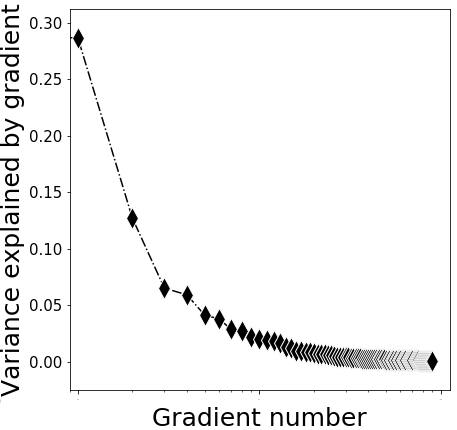 Figure S1. Variance explained by gradient. 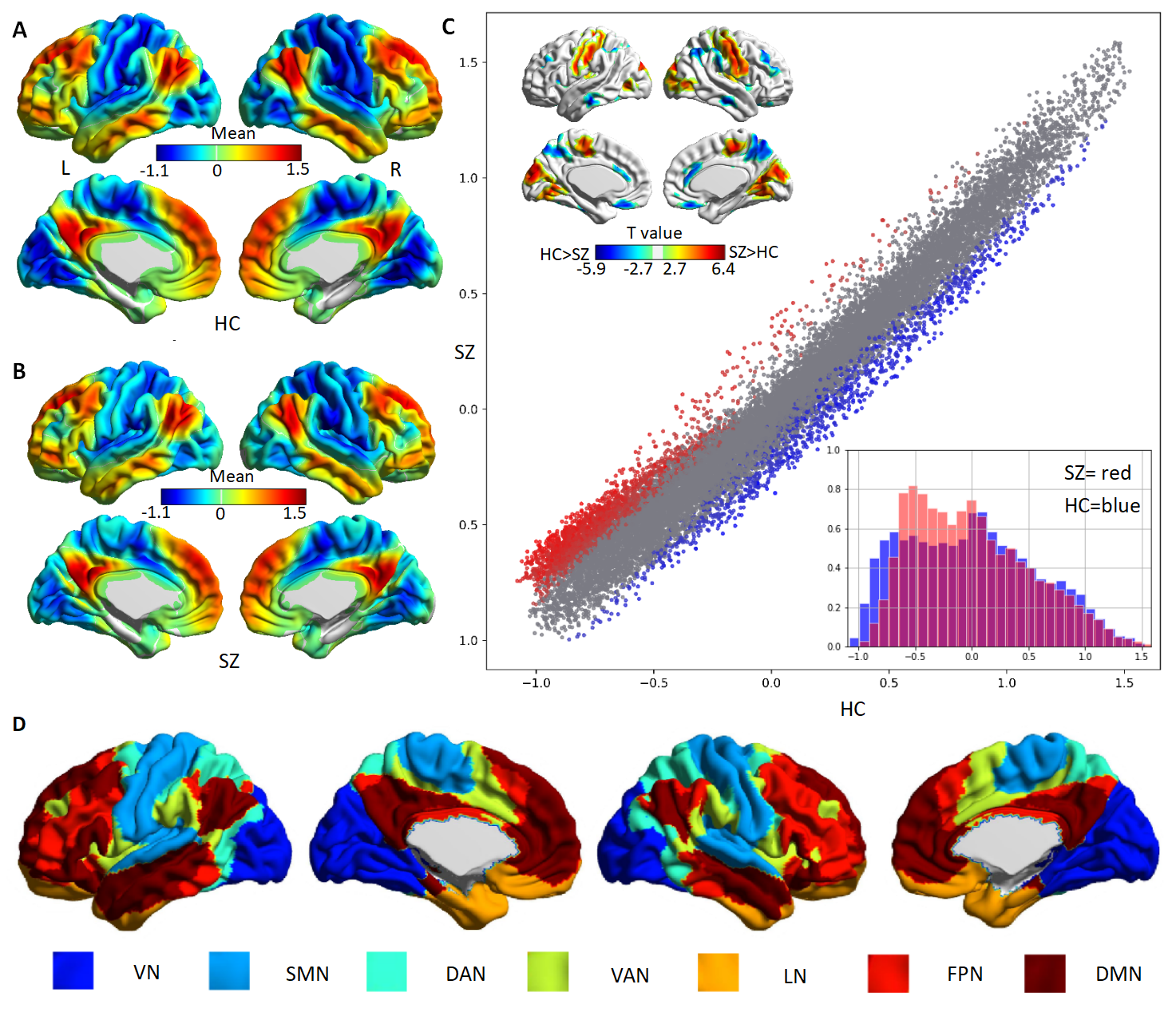 Figure S2. Group mean patterns and statistical differences in the cerebral principal functional gradient with GSR. (A) Mean gradient pattern in HC. (B) Mean gradient pattern in SZ. (C) Significant group differences between SZ and HC. Scatterplot represents cerebral gradient of SZ (y axis) vs. cerebral gradient of HC (x axis). Scatterplot colors correspond to group differences map as shown in top left corner of Figure S2(C): higher gradient value in SZ (red), and lower gradient value in SZ (blue) compared to HC. Compressed gradient pattern in SZ is shown in density histograms in bottom right corner of Figure S2(C). All results are shown after FDR correction (P < 0.05). (D) Yeo network classification (Yeo et al., 2011).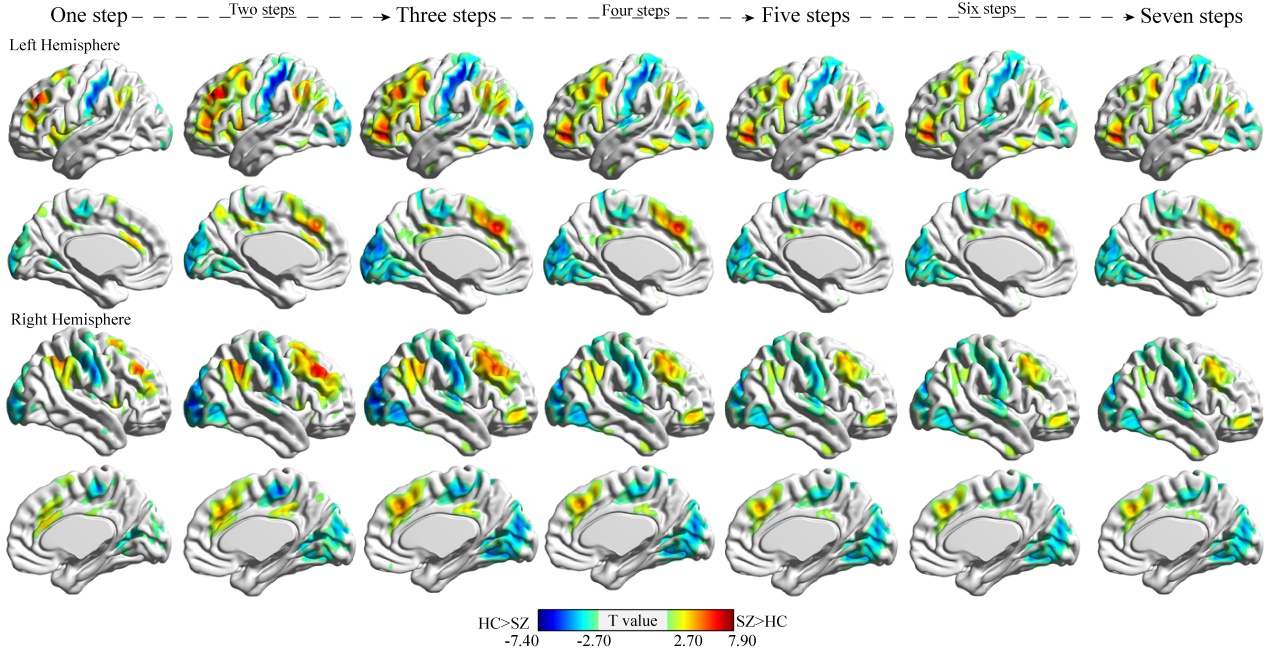 Figure S3. Group differences between schizophrenia (SZ) and healthy control (HC) in stepwise functional connectivity degree with GSR. All results are shown after FDR correction (P < 0.05).  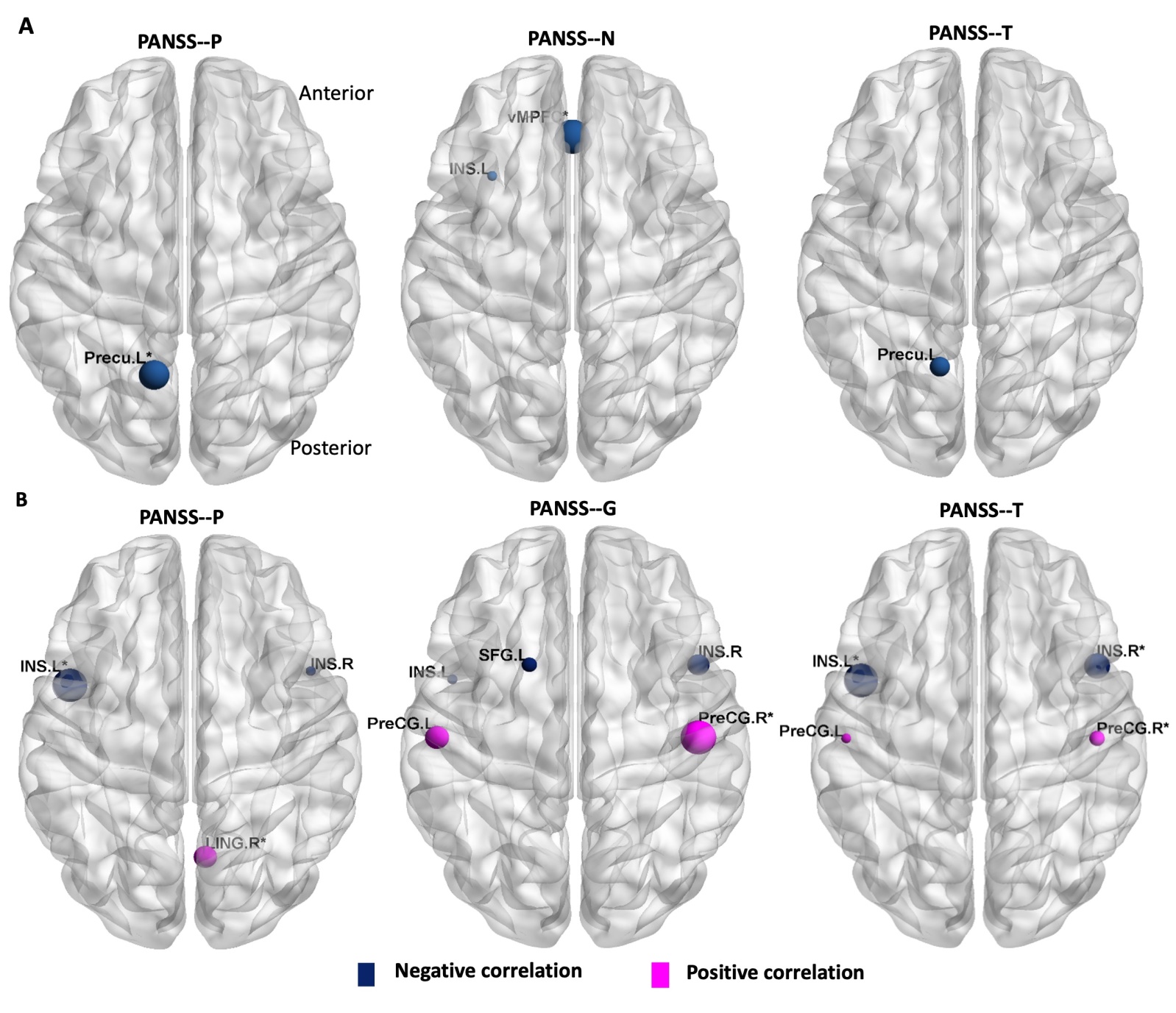 Figure S4. Correlations between altered functional gradient, SFC and clinical variables. (A) The correlation between altered functional gradient and clinical variables. (B) The correlation between altered SFC at one-link step distance. It should be noted that because the trends of correlation between clinical severity and altered SFC at each of the seven link-step distances were similar across the seven link-step distances. For clarity, we only showed the results at one-link step distance. PANSS-P, PANSS-positive symptoms scores; PANSS-N, PANSS-negative symptoms scores; PANSS-G, PANSS-general psychopathology symptoms scores; PANSS-T, PANSS-total symptoms scores; Precu.L, L precuneus; INS.R, R insular cortex; INS.L, L insular cortex; vMPFC, ventromedial prefrontal cortex; LING.R, R lingual gyrus; SFG.L, L superior frontal gyrus; PreCG.L, L precentral gyrus; PreCG.R, R precentral gyrus. Size of plots is weighted by r value. * represents significant correlation after FDR corrected (p < 0.05).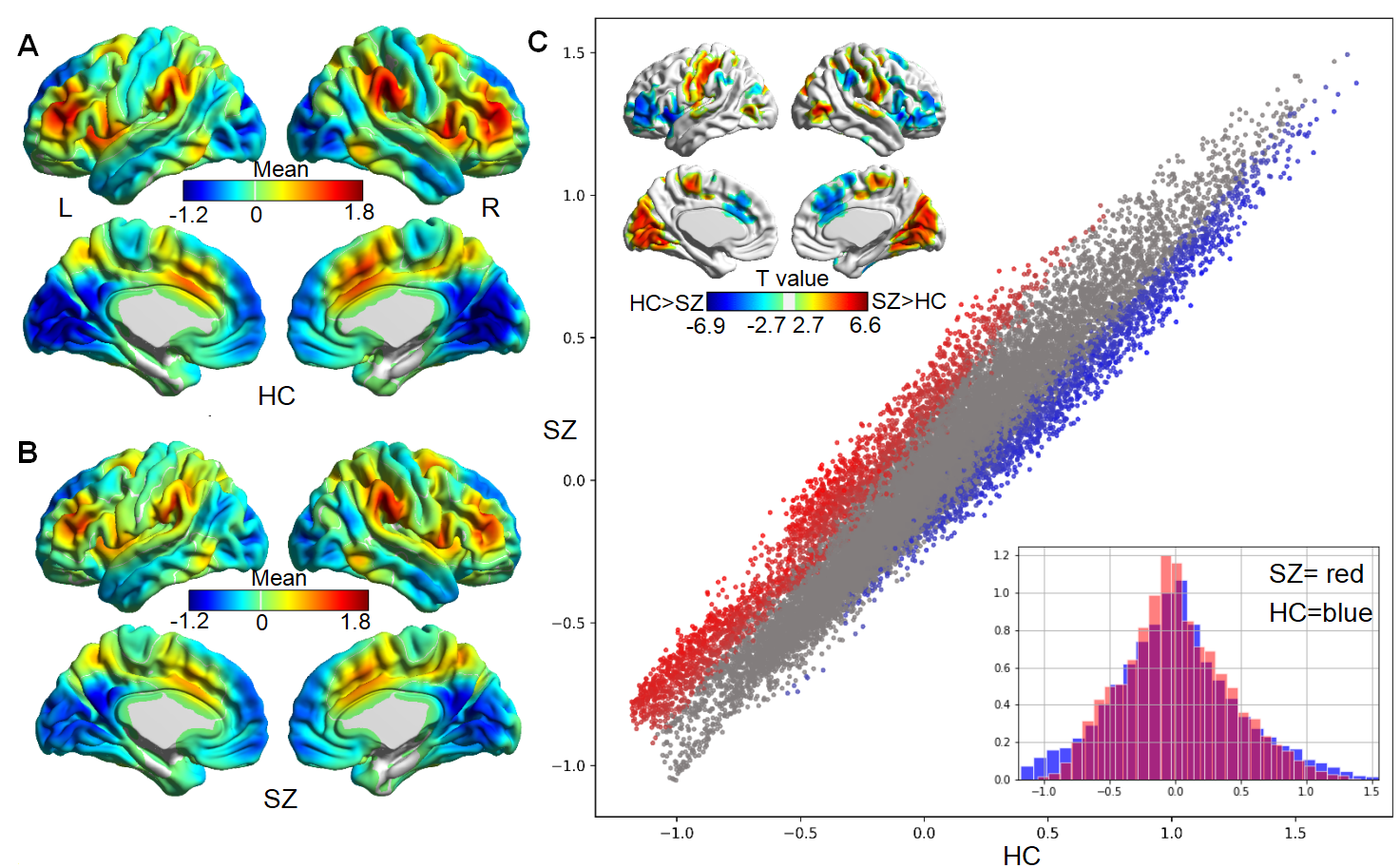 Figure S5. Group mean patterns and statistical differences in the cerebral second functional gradient. (A) Mean gradient pattern in HC. (B) Mean gradient pattern in SZ. (C) Significant group differences between SZ and HC. Scatterplot represents cerebral gradient of SZ (y axis) vs. cerebral gradient of HC (x axis). Scatterplot colors correspond to group differences map as shown in top left corner of Figure S5(C): higher gradient value in SZ (red), and lower gradient value in SZ (blue) compared to HC. Compressed gradient pattern in SZ is shown in density histograms in bottom right corner of Figure S5(C). All results are shown after FDR correction (P < 0.05). Brain regionsT valueVoxels (k)MNI coordinatesMNI coordinatesMNI coordinatesBrain regionsT valueVoxels (k)XYZOne stepPatients>ControlsL Inferior Temporal Gyrus3.9023-42-54-12L Angular Gyrus / Supramarginal Gyrus /  Inferior Parietal Lobule4.3849-43-5555L Middle Frontal Gyrus4.5047-364230L Superior Frontal Gyrus4.9270-181266Anterior Cingulate Cortex / Supp_Motor_Area5.146203024R Middle Frontal Gyrus5.1743363636L Precuneus Cortex5.3850-6-7254R Supramarginal Gyrus /Angular Gyrus / Inferior Parietal Lobule5.957154-3618R Insular Cortex / Central Opercular Cortex / Superior Temporal Gyrus6.21614812-6L Temporal Pole / Insular Cortex / Central Opercular Cortex / Superior Temporal Gyrus 6.3573-486-6Patients< ControlsR pre/postcentral Gyrus-7.6120048-1842L pre/postcentral Gyrus -6.5692-54-1836Bilateral Calcarine / Lingual Gyrus /  Cuneus-5.042036-6612Two stepsPatients>ControlsL Middle Frontal Gyrus4.5155-364230R Middle Frontal Gyrus5.1857363636L Supramarginal Gyrus / Inferior Parietal Lobule / Angular Gyrus / 5.4889-66-4818L Superior Frontal Gyrus / Anterior Cingulate Cortex / Supp_Motor_Area5.60156-181266R Insular Cortex / Central Opercular Cortex / Superior Temporal Gyrus /  Inferior Frontal Gyrus  5.626848120R Angular Gyrus / Supramarginal Gyrus / Inferior Parietal Lobule5.9210654-3618R / L Precuneus Cortex6.121486-6666L Temporal Pole / Insular Cortex / Central Opercular Cortex / Superior Temporal Gyrus / Inferior Frontal Gyrus  6.6380-486-6Patients< ControlsR pre/postcentral Gyrus-7.7826048-1842L pre/postcentral Gyrus -6.62121-54-1836Bilateral Middle Occipital Gyrus /  Calcarine / Lingual Gyrus / Cuneus-5.0142442-660Three stepsPatients>ControlsL Supramarginal Gyrus / Angular Gyrus / Inferior Parietal Lobule4.3880-66-4818L Middle Frontal Gyrus4.7563-362436Middle / Inferior Temporal Gyrus /  Insular Cortex /Central Opercular Cortex  5.228454-24-18R Middle Frontal Gyrus5.2667363036R Angular Gyrus / Supramarginal Gyrus / Inferior Parietal Lobule5.729648-4836L Superior Frontal Gyrus / Anterior Cingulate Cortex / Supp_Motor_Area5.74162-121860R/L Precuneus Cortex / Middle Cingulum Cortex6.071240-5472Insular Cortex / Central Opercular Cortex / Temporal Pole / Middle Temporal Gyrus / Inferior Frontal Gyrus 6.4590-4812-6Patients< ControlsR pre/postcentral Gyrus-7.4324048-1842L pre/postcentral Gyrus -6.46190-54-1836Bilateral Middle Occipital Gyrus /  Calcarine / Lingual Gyrus / Cuneus-5.8453742-660Four stepsPatients>ControlsMiddle Cingulum Gyrus4.00210-1830L Middle Frontal Gyrus4.2750-361236R Middle Frontal Gyrus4.4653363036R Inferior Parietal Lobule / Supramarginal Gyrus /Angular Gyrus4.474342-4836L Supramarginal Gyrus / Inferior Parietal Lobule / Angular Gyrus5.1345-66-4818Anterior Cingulate Cortex / Superior Frontal Gyrus / Inferior Frontal Gyrus5.14113-51158Inferior / Middle temporal Gyrus / Inferior Frontal Gyrus5.4217842-6-30Inferior / Middle temporal Gyrus / Inferior Frontal Gyrus5.52272-46-13-25L Insular Cortex/ Central Opercular Cortex 6.0437-4812-6Patients< ControlsR pre/postcentral Gyrus-6.8425654-1242L pre/postcentral Gyrus -6.04170-54-1836Bilateral Middle Occipital Gyrus /  Calcarine / Lingual Gyrus / Cuneus-5.8354642-660Five stepsPatients>ControlsMiddle Temporal Gyrus4.262054-30-12L Superior Frontal Gyrus / Supp_Motor_Area4.93158-61260L Middle / Inferior Temporal Gyrus / Temporal_Pole / Inferior Frontal Gyrus5.19215-426-30Middle / Inferior Temporal Gyrus / Inferior Frontal Gyrus5.27101420-36Patients< ControlsR pre/postcentral Gyrus-6.2120954-1242L pre/postcentral Gyrus -5.9592-36-3060Bilateral Middle Occipital Gyrus /  Calcarine / Lingual Gyrus / Cuneus-5.5354542-660Six stepsPatients>ControlsL Frontal_Sup_Orb4.0342-1860-6L Superior Frontal Gyrus / Supp_Motor_Area4.5184-61260R Middle Temporal Gyrus4.842960-36-6L Middle / Inferior Temporal Gyrus /Temporal_Pole / Inferior Frontal Gyrus5.60212-426-30R Middle / Inferior Temporal Gyrus / Temporal_Pole5.65109420-36Patients< ControlsR pre/postcentral Gyrus-5.9222748-1842L pre/postcentral Gyrus -5.50180-36-3060Bilateral Middle Occipital Gyrus /  Calcarine / Lingual Gyrus / Cuneus-5.2651242-660Seven stepsPatients>ControlsL Middle Frontal Gyrus3.4422-245418Superior-Medial Frontal Gyrus4.252104242L Superior Frontal Gyrus / Supp_Motor_Area4.2742-61260R Middle Temporal Gyrus4.843160-36-6R Middle / Inferior Temporal Gyrus /Temporal_Pole5.78119420-36L Middle / Inferior Temporal Gyrus / Temporal_Pole / Inferior Frontal Gyrus5.92220-426-30Patients< ControlsR pre/postcentral Gyrus-5.7720048-1842L pre/postcentral Gyrus -5.27196-36-3060Bilateral Middle Occipital Gyrus /  Calcarine / Lingual Gyrus / Cuneus-5.2648642-660IndexRegionsRegionsPANSS-PPANSS-PPANSS-NPANSS-NPANSS-GPANSS-GPANSS-TPANSS-TIndexRegionsRegionsrprprprpGradientVentral Medial Frontal GyrusVentral Medial Frontal Gyrus-0.0320.799-0.318*0.010-0.0310.810-0.1730.172GradientL Anterior InsulaL Anterior Insula-0.0070.953-0.2580.0390.0920.470-0.1550.222GradientL PrecuneusL Precuneus-0.366*0.002-0.1020.423-0.1830.147-0.2920.019SFC-step1L Superior Frontal GyrusL Superior Frontal Gyrus-0.0850.499-0.0510.688-0.2780.026-0.1840.144R Anterior Insular Cortex / Central Opercular CortexR Anterior Insular Cortex / Central Opercular Cortex-0.2900.020-0.1780.157-0.3030.014-0.345*0.005L Anterior Insular Cortex / Central Opercular CortexL Anterior Insular Cortex / Central Opercular Cortex-0.354*0.004-0.2210.078-0.2590.038-0.374*0.002R pre/postcentral GyrusR pre/postcentral Gyrus0.2500.0460.0900.4760.353*0.0040.3090.012L pre/postcentral GyrusL pre/postcentral Gyrus0.1860.1390.1520.2270.3100.0120.2900.020R Lingual Gyrus / CuneusR Lingual Gyrus / Cuneus0.324*0.008-0.1040.389-0.0360.7760.0790.531SFC-step2L Anterior Insular Cortex / Central Opercular CortexL Anterior Insular Cortex / Central Opercular Cortex-0.2380.057-0.343*0.005-0.2760.027-0.386*0.001R pre/postcentral GyrusR pre/postcentral Gyrus0.2430.0520.1630.1970.379*0.0020.351*0.004SFC-step3L Anterior Insular Cortex / Central Opercular CortexL Anterior Insular Cortex / Central Opercular Cortex-0.1590.208-0.383*0.001-0.2520.044-0.358*0.003R pre/postcentral GyrusR pre/postcentral Gyrus0.1640.1940.1660.1900.326*0.0080.2930.018R Middle Occipital Gyrus /  Lingual Gyrus / CuneusR Middle Occipital Gyrus /  Lingual Gyrus / Cuneus0.1660.1900.2990.0160.0260.833-0.0500.693SFC-step4L Middle Frontal GyrusL Middle Frontal Gyrus0.0500.6890.334*0.0060.1020.4180.2200.079L Anterior Insular Cortex / Central Opercular CortexL Anterior Insular Cortex / Central Opercular Cortex-0.0250.839-0.369*0.002-0.2260.072-0.2800.024R Middle Occipital Gyrus / Lingual Gyrus / CuneusR Middle Occipital Gyrus / Lingual Gyrus / Cuneus0.1630.1980.2930.0180.0150.904-0.0540.671SFC-step5L pre/postcentral GyrusL pre/postcentral Gyrus0.0290.8160.324*0.0080.2470.0480.2700.030R Middle Occipital Gyrus /  Lingual Gyrus / CuneusR Middle Occipital Gyrus /  Lingual Gyrus / Cuneus0.1090.3890.2470.049-0.0240.850-0.0740.559SFC-step6R pre/postcentral GyrusR pre/postcentral Gyrus0.0490.6960.1700.1770.2620.0360.2150.086L pre/postcentral GyrusL pre/postcentral Gyrus0.0100.9330.3130.0110.2550.0410.2600.037R Middle Occipital Gyrus / Lingual Gyrus / CuneusR Middle Occipital Gyrus / Lingual Gyrus / Cuneus0.0660.6010.2590.038-0.0690.587-0.1180.349SFC-step6R pre/postcentral GyrusR pre/postcentral Gyrus0.0390.7530.1690.1810.2550.0410.2070.09L pre/postcentral GyrusL pre/postcentral Gyrus0.0060.9610.3070.0130.2560.0410.2560.041R Middle Occipital Gyrus /  Lingual Gyrus / CuneusR Middle Occipital Gyrus /  Lingual Gyrus / Cuneus0.0570.6480.2640.035-0.0730.538-0.1280.309SZ>HCThe higher value is lined to the worse clinical symptomsThe higher value is lined to the worse clinical symptomsThe higher value is lined to the worse clinical symptomsThe higher value is lined to the worse clinical symptomsThe higher value is lined to the worse clinical symptomsThe higher value is lined to the worse clinical symptomsThe higher value is lined to the worse clinical symptomsThe higher value is lined to the worse clinical symptomsSZ<HCThe higher value is lined to the better clinical symptomsThe higher value is lined to the better clinical symptomsThe higher value is lined to the better clinical symptomsThe higher value is lined to the better clinical symptomsThe higher value is lined to the better clinical symptomsThe higher value is lined to the better clinical symptomsThe higher value is lined to the better clinical symptomsThe higher value is lined to the better clinical symptoms